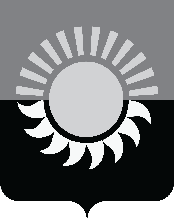 РОССИЙСКАЯ ФЕДЕРАЦИЯКемеровская область – КузбассМуниципальное образование – Осинниковский городской округ Администрация Осинниковского городского округаПОСТАНОВЛЕНИЕ_________________	                                                                               _____________      	В соответствии с Федеральным законом от 06.10.2003 № 131 –ФЗ «О общих принципах организации местного самоуправления в Российской Федерации», в целях приведения нормативно-правового акта в соответствие с действующим законодательством и актуализации перечня мест массового пребывания людей на территории Осинниковского городского округа:Приложение «Перечень мест массового пребывания людей на территории Осинниковского городского округа» к постановлению администрации Осинниковского городского округа от 26.12.2019 № 890-нп «О перечне мест массового пребывания людей на территории Осинниковского городского округа» изложить в новой редакции.Опубликовать настоящее постановление в городской муниципальной общественно-политической газете «Время и Жизнь».Настоящее постановление вступает в силу с момента официального опубликования.Контроль за выполнением постановления возложить на Первого заместителя Главы городского округа В.В. Каурова.Глава Осинниковского  городского округа                                                                                                            И.В. РомановС постановлением ознакомлен,с выполнением обязанностей согласен            ________               ___________           В.В. Кауров                                                                                                                            (дата)                                      (подпись)С.В. Турков 4-44-96Перечень мест массового пребывания людей на территории Осинниковского городского округаЗаместитель Главы городского округа – руководитель аппарата									Л.А. СкрябинаО внесении изменений в постановление администрации Осинниковского городского округа от 26.12.2019 № 890-нп «О перечне мест массового пребывания людей на территории Осинниковского городского округа»                                  Приложение                 к постановлению администрации                Осинниковского городского округа                 № _____- НП от ____________№п/пНаименование объектовЮридический и фактический адрес№п/пНаименование объектовЮридический и фактический адрес123Места массового пребывания людей (в соответствии с п. 6 ст. 3 Федерального закона от 06.03.2006 N 35-ФЗ)Места массового пребывания людей (в соответствии с п. 6 ст. 3 Федерального закона от 06.03.2006 N 35-ФЗ)Места массового пребывания людей (в соответствии с п. 6 ст. 3 Федерального закона от 06.03.2006 N 35-ФЗ)Объекты массового пребывания людей (в соответствии с требованиями Постановления Правительства РФ от 25.03.2015 № 272)Объекты массового пребывания людей (в соответствии с требованиями Постановления Правительства РФ от 25.03.2015 № 272)Объекты массового пребывания людей (в соответствии с требованиями Постановления Правительства РФ от 25.03.2015 № 272)Городской парк культуры и отдыха г. Осинникиул. Магистральный проездГородская площадь г. Осинникиул. СоветскаяТерритория напротив Дома культуры "Шахтер" по ул. Кирова, д. 19, расположенная на четной стороне улицы (автопарковка)ул. КироваПарк «Мир» п. Тайжинаул. КоммунистическаяОбъекты спорта (в соответствии с требованиями Постановления Правительства РФ от 06.03.2015 № 202)Объекты спорта (в соответствии с требованиями Постановления Правительства РФ от 06.03.2015 № 202)Объекты спорта (в соответствии с требованиями Постановления Правительства РФ от 06.03.2015 № 202)МАУ СК «Шахтёр»ул. Магистральный проспект, 1Стадион МАУ СК «Шахтёр»ул. Магистральный проспект, 1МАУ СК «Шахтёр», спортивный зал «Атлет»ул. Ефимова, 3АНО «Осинниковский клуб вольной борьбы»ул. Студенческая, 24МБУ СК «Тайжина»ул. Коммунистическая, 25Объекты социальной защиты (в соответствии с требованиями Постановления Правительства РФ от 13.05.2016 № 410)Объекты социальной защиты (в соответствии с требованиями Постановления Правительства РФ от 13.05.2016 № 410)Объекты социальной защиты (в соответствии с требованиями Постановления Правительства РФ от 13.05.2016 № 410)Отделение Фонда пенсионного и социального страхования Российской федерации по Кемеровской области – Кузбассу в г. Осинникиул. Ефимова, 9аГКУ ЦЗН г. Осинникиул. 50 лет Рудника, 2УСЗН администрации Осинниковского городского округа ул. Советская, 3МБУ ЦСО ОГОул. Кирова, 76МКУ ЦСПСД Осинниковского городского округаул. Победы, 35аОбъекты здравоохранения (в соответствии с требованиями Постановления Правительства РФ от 13.01.2017 № 8)Объекты здравоохранения (в соответствии с требованиями Постановления Правительства РФ от 13.01.2017 № 8)Объекты здравоохранения (в соответствии с требованиями Постановления Правительства РФ от 13.01.2017 № 8)ГБУЗ «Осинниковская городская больница», далее ГБУЗ «ОГБ», (стационар)ул. Больничный городок, 44/2ГБУЗ «ОГБ» (поликлиника)ул. Ефимова, 8ГБУЗ «ОГБ» (детская поликлиника)ул. Ефимова, 8ГБУЗ «ОГБ» (стационар детской больницы)ул. Больничный городок, 60ГАУЗ «Осинниковская стоматологическая поликлиника»ул. Победы, 46ГАУЗ «Кузбасский клинический кожно-венерологический диспансер» Осинниковское обособленное структурное подразделение (ГАУЗ КККВД ООСП)ул. Кирова, 23ГБУЗ «ОГБ» (поликлиника № 2)п. Тайжина, ул. Коммунистическая, 29Объекты культуры (в соответствии с требованиями Постановления Правительства РФ от 11.02.2017 № 176)Объекты культуры (в соответствии с требованиями Постановления Правительства РФ от 11.02.2017 № 176)Объекты культуры (в соответствии с требованиями Постановления Правительства РФ от 11.02.2017 № 176)МАУК ДК «Шахтёр»ул. Кирова, 19МБУК ДК «Октябрь»ул. Ленина, 123МБУК ДК «Высокий»ул. Дорожная, 2МБУДО «ДШИ № 57»ул. Ефимова, 15МБУДО «ДХШ № 18»ул. Студенческая, 2МБУДО «ДМШ № 20 им М. А. Матренина»ул. Революции, 2МБУДО «ДМШ № 55 им. Ю. И. Некрасова»ул. Коммунистическая, 4МБУДО «ДШИ № 33»ул. Ленина, 123МБУК «ЦБС Осинниковского городского округа» (взрослая библиотека)ул. Революции, 9МБУК «ЦБС Осинниковского городского округа» (детская библиотека)ул. Победы, 12МБУК ОГКМул. Советская, 6Объекты образования (в соответствии с требованиями Постановления Правительства РФ от 02.08.2019 № 1006)Объекты образования (в соответствии с требованиями Постановления Правительства РФ от 02.08.2019 № 1006)Объекты образования (в соответствии с требованиями Постановления Правительства РФ от 02.08.2019 № 1006)МБОУ «ООШ № 3»ул. Гагарина, 7МКОУ «Школа-интернат № 4»ул. Радищева, 1МБОУ «СОШ № 16»ул. Заречная, 15МБОУ «ООШ № 21»ул. Вокзальная, 13МБОУ «СОШ № 31»ул. 50 лет Октября, 8МБОУ «ООШ № 33»ул. Коммунистическая, 2аМБОУ «СОШ № 35»ул. 50 лет Октября, 33МБОУ «Лицей № 36»ул. Советская, 23МБУДО «ДДТ им. Зотова В.А.»ул. Кирова, 27МБУДО СЮТул. Победы, 18, пом. 37МАДОУ «Детский сад № 5»ул. Ефимова, 6МБДОУ «Детский сад № 7», корпус 1ул. Ленина, 112МБДОУ «Детский сад № 7», корпус 2ул. Ленина, 116МБДОУ «Детский сад № 9»ул. 50 лет Октября, 18МБДОУ «Детский сад № 13»ул. Революции, 11аМБДОУ «Детский сад № 19»ул. Коммунистическая, 21МБДОУ «Детский сад № 21»ул. 50 лет Октября, 10аМБДОУ «Детский сад № 25»ул. Студенческая, 4МБДОУ «Детский сад № 27»ул. Дорожная, 23МБДОУ «Детский сад № 28»ул. Ленина, 70аМАДОУ «Детский сад № 30»ул. Студенческая, 18аМБДОУ «Детский сад № 33»ул. Студенческая, 16аМБДОУ «Детский сад № 34»ул. 50 лет Октября, 4аМБДОУ «Детский сад № 35»ул. 50 лет Октября, 6аМБДОУ «Детский сад № 36»ул. Победы, 30МБДОУ «Детский сад № 39»ул. Революции, 25аМБДОУ «Детский сад № 40»ул. 50 лет Октября, 25МАДОУ «ЦРР – детский сад № 54»ул. Победы, 42аМАДОУ Детский сад № 55 «Академия детства»ул. 50 Лет Рудника, 6ГПОУ ОГТК, учебный корпус № 1ул. Победы, 11ГПОУ ОГТК, учебно-производственный корпус № 3ул. Победы, 3ГПОУ ОПТул. Победы, 54Торговые объекты (в соответствии с требованиями Постановления Правительства РФ от 19.10.2017 №1273)Торговые объекты (в соответствии с требованиями Постановления Правительства РФ от 19.10.2017 №1273)Торговые объекты (в соответствии с требованиями Постановления Правительства РФ от 19.10.2017 №1273)ТЦ «ЦУМ»ул. Ефимова, 2/1ООО «Фирма Люкс»ул. Победы, 31ТЦ «Южный»ул. Ефимова, 10ГП «Магнит»ул. 50 лет Октября, 3ТЦ «Спартак»ул. Кирова, 70«ГУМ»ул. Ефимова, 10а/1Объекты религиозных организаций (в соответствии с требованиями Постановления Правительства РФ от 05.09.2019 № 1165)Объекты религиозных организаций (в соответствии с требованиями Постановления Правительства РФ от 05.09.2019 № 1165)Объекты религиозных организаций (в соответствии с требованиями Постановления Правительства РФ от 05.09.2019 № 1165)Церковь Пророка Божия Ильиул. 9-я Штольня, 22Храм Святой Троицыул. Советская, 1аМечеть «Нур Ислам» г. Осинникиул. Ленина, 110Храм преподобного Сергия Радонежскогоул. Тобольская, 2Храм в честь Иконы Божией Всех скорбящих Радостьп. Тайжина, ул. Молодежная, 39Итого: 75 из них: ММПЛ – 4, спорта – 5, соцзащиты - 5, здравоохранения – 7; культуры - 11, образования - 32, торговли – 6, религиозные организации – 5.Итого: 75 из них: ММПЛ – 4, спорта – 5, соцзащиты - 5, здравоохранения – 7; культуры - 11, образования - 32, торговли – 6, религиозные организации – 5.Итого: 75 из них: ММПЛ – 4, спорта – 5, соцзащиты - 5, здравоохранения – 7; культуры - 11, образования - 32, торговли – 6, религиозные организации – 5.